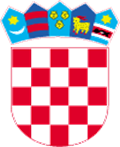   REPUBLIKA HRVATSKA                                                                                    VARAŽDINSKA ŽUPANIJA        OPĆINA CESTICA            Općinsko vijećeKLASA:245-01/24-01/ 4                                                                                                                          URBROJ:2186-3-02-24-1Cestica, 11.03. 2023.Temeljem članka 13. stavak 8. Zakona o zaštiti od požara („Narodne novine“ broj  92/10, 114/22) i članka 28. Statuta Općine Cestica („Službeni vjesnik Varaždinske županije“, broj 13/21), Općinsko vijeće Općine Cestica na svojoj 17. sjednici, održanoj 11.3. 2024. godine, donosiIZVJEŠĆE o stanju zaštite od požara i stanju provedbe Godišnjeg provedbenog plana unapređenja zaštite od požara za područje općine Cestica u 2023. godiniUVOD Zaštita od požara uređena je Zakonom o zaštiti od požara ("Narodne novine", broj 92/10, 114/22) (u daljnjem tekstu: Zakon) i predstavlja sustav koji se sastoji od planiranja, propisivanja i provođenja kao i financiranja mjera zaštite od požara te ustrojavanja subjekata koji provode zaštitu od požara. Zaštitu od požara provode, osim fizičkih i pravnih osoba, i pravne osobe i udruge koje obavljaju vatrogasnu djelatnost i djelatnost civilne zaštite kao i jedinice lokalne te područne (regionalne) samouprave.  Svaka fizička i  pravna osoba, tijelo državne vlasti te jedinica lokalne i područne (regionalne) samouprave dužni su djelovati na način kojim ne mogu izazvati požar.Jedinice lokalne i područne (regionalne) samouprave, temeljem članka 13. stavka 1. Zakona, donose Plan zaštite od požara za svoje područje na temelju Procjene ugroženosti od požara, po prethodno pribavljenom mišljenju MUP-a i nadležne vatrogasne zajednice. Planom zaštite od požara općine i gradovi definiraju subjekte odgovorne za provođenje vatrogasne djelatnosti.Jedinice lokalne i područne (regionalne) samouprave na temelju Procjene ugroženosti donose Godišnji provedbeni plan unapređenja zaštite od požara za svoje područje za čiju provedbu će osigurati financijska sredstva. Godišnji provedbeni planovi unapređenja zaštite od požara gradova i općina donose se na temelju godišnjeg provedbenog plana unapređenja zaštite od požara Županije.Sukladno članku 13. stavak 8. Zakona, predstavničko tijelo jedinice lokalne samouprave jednom godišnje razmatra Izvješće o stanju zaštite od požara na svom području i stanju provedbe Godišnjeg provedbenog plana unaprjeđenja zaštite od požara. PLANSKI DOKUMENTI U PODRUČJU ZAŠTITE OD POŽARA Dokumenti zaštite od požara Općine Cestica kojima se uređuju organizacija i mjere zaštite od požara su Procjena ugroženosti od požara i tehnološke eksplozije za Općinu Cestica i Plan zaštite od požara za Općinu Cestica te Godišnji provedbeni plan unapređenja zaštite od požara..  Općinsko vijeće Općine Cestica je na 21. sjednici održanoj dana 23. veljače 2021. godine donijelo Zaključak o usvajanju Procjene ugroženosti od požara i tehnološke eksplozije („Službeni vjesnik Varaždinske županije“, broj 13/21), po prethodno pribavljenom pozitivnom mišljenju Ministarstva unutarnjih poslova, Ravnateljstva civilne zaštite, Područnog ureda civilne zaštite, Službe inspekcijskih poslova Varaždin (KLASA: 214-02/20-11/392, URBROJ: 511-01-390-20-2, od dana 6. studenog 2020. godine.  Vatrogasna zajednica Općine Cestica dala je suglasnost na dio Procjene koji se odnosi na organizaciju vatrogasne djelatnosti. Općinsko vijeće Općine Cestica je na 12. sjednici održanoj dana 20. ožujka 2023. godine donijelo Godišnji provedbeni plan unaprjeđenja zaštite od požara za područje Općine Cestica za 2023. godinu („Službeni vjesnik Varaždinske županije“, broj 29/23). Od ostalih dokumenata iz područja zaštite od požara u 2023. godini za područje Općine Cestica usvojeni su sljedeći:Izvješće o stanju zaštite od požara i stanju provedbe Godišnjeg provedbenog plana unpređenja zaštite od požara za područje općine Cestica za 2022. godinu („Službeni vjesnik Varaždinske županije“, broj 29/23).Plan motrenja, čuvanja i ophodnje građevina i površina za koje prijeti opasnost od nastajanja i širenja požara na području općine Cestica za 2023. godinu (Klasa:245-01/23-01/4, Urbroj:2186-3-01/1-23-4 od 24.03.2023.god.).Plan aktivnog uključivanja svih subjekata zaštite od požara na području općine Cestica u protupožarnoj sezoni u 2023. godini (Klasa:245-01/23-01/4, Urbroj:2186-3-01/1-23-2 od 24.03.2023.god.). Plan korištenja teške građevinske mehanizacije za žurnu izradu protupožarnih prosjeka i probijanja protupožarnih putova na području općine Cestica u 2023. godini (Klasa:245-01/23-01/4, Urbroj:2186-3-01/1-23-3 od 24.03.2023.god.).Općinsko vijeće Općine Cestica na svojoj 14. sjednici održanoj dana 4. rujna 2019. godine, donijelo je Odluku o agrotehničkim mjerama i mjerama za uređivanje i održavanje poljoprivrednih rudina na području općine Cestica („Službeni vjesnik Varaždinske županije“, broj 55/19), kojom su određene posebne mjere zaštite od požara na poljoprivrednom zemljištu.Sukladno Odluci o davanju prethodne suglasnosti na Opće uvjete isporuke komunalne usluge obavljanja dimnjačarskih poslova („Službeni vjesnik Varaždinske županije“, broj 127/22), isporučitelj komunalne usluge obavljanja dimnjačarskih poslova poslova na području općine Cestica je trgovačko društvo DIMAX d.o.o. sa sjedištem na adresi Miroslava  M. Krleže 1/2, 42000 Varaždin.ORGANIZACIJA VATROGASTVAPrema Zakonu o vatrogastvu („Narodne novine“, broj 125/19, 114/22), na području Općine Cestica neposrednu vatrogasnu djelatnost provodi Vatrogasna zajednica Općine Cestica koju čini 6 dobrovoljnih vatrogasnih društava: DVD Lovrečan – Dubrava kao središnja vatrogasna postrojba te DVD Gornje Vratno, DVD Križovljan – Cestica, DVD Virje Križovljansko, DVD Babinec i DVD Gradišće. Vatrogasna zajednica Općine Cestica broji ukupno 70 operativnih vatrogasaca.DVD Lovrečan – Dubrava kao središnja vatrogasna postrojba, sukladno Pravilniku o osnovama organiziranosti vatrogasnih postrojbi na teritoriju Republike Hrvatske („Narodne novine“, broj  61/94), mora imati najmanje 20 operativnih vatrogasaca te biti minimalno opremljena prema Pravilniku o minimumu tehničke opremljenosti i sredstava vatrogasnih postrojbi (“Narodne novine“, broj 43/95) i Pravilniku o zaštitnoj i drugoj osobnoj opremi pripadnika vatrogasnih postrojbi (“Narodne novine”, broj 61/94). Ostala dobrovoljna vatrogasna društva: DVD Gornje Vratno, DVD Križovljan – Cestica, DVD Virje Križovljansko, DVD Babinec, DVD Gradišće, koja nisu utvrđena kao središnja društva, za obavljanje određenih poslova unutar vatrogasne djelatnosti u svom sastavu moraju imati najmanje 10 operativnih vatrogasaca, te biti minimalno opremljena prema Pravilniku o minimumu opreme i sredstava za rad određenih vatrogasnih postrojbi dobrovoljnih vatrogasnih društava („Narodne novine“, broj 91/02).Dojava o požaru na području općine Cestica zaprima se u Vatrogasnom operativnom centru (VOC) JVP Grada Varaždina, pozivom na broj 193. Dojavu požara je moguće dojaviti i preko Centra 112 Ministarstva unutarnjih poslova, Ravnateljstva civilne zaštite, Područnog ureda civilne zaštite Varaždin na telefon 112, koji zaprimljenu dojavu odmah prosljeđuje u JVP Grada Varaždina. Nakon zaprimljene dojave, operativno dežurni djelatnik VOC JVP Grada Varaždina (dispečer) uzbunjuje središnje društvo DVD Lovrečan – Dubrava, koji izlaze na mjesto intervencije s odgovarajućom vatrogasnom tehnikom. Ovisno o tipu intervencije i prosudbi situacije, prema potrebi se uzbunjuju se i ostala društva iz VZO Cestica te ostala društva izvan područja Općine. FINANCIRANJESukladno Zakonu o vatrogastvu („Narodne novine“, broj 125/19, 114/25), sredstva za financiranje vatrogasne djelatnosti i aktivnosti dobrovoljnih vatrogasnih društava i vatrogasnih zajednica te za opremanje njezinih članica, osiguravaju se u proračunu jedinice lokalne samouprave čije područje pokrivaju.Za djelovanje VZO Cestica u 2023. godini utrošena su sredstva u ukupnom iznosu od 72.069,93eura.STANJE PROVEDBE PROVEDBENOG PLANA UNAPREĐENJA ZAŠTITE OD POŽARA NA PODRUČJU OPĆINE CESTICA ZA 2023. GODINUOpćina Cestica je uskladila Procjenu ugroženosti od požara i tehnološke eksplozije te Plan zaštite od požara sa člankom 13. Zakona o zaštiti od požara (“Narodne novine”, broj 92/10, 114/22)Općinsko vijeće Općine Cestica kontinuirano ažurira akte sa sadržanim potrebnim mjerama za uređivanje i održavanje poljoprivrednih rudina, sukladno odredbama članka 12. Zakona o poljoprivrednom zemljištu („Narodne novine“, broj 20/18, 115/18, 98/19).Prostornim planom uređenja Općine Cestica („Službeni vjesnik Varaždinske županije” br. 10/04., 29/05. – ispravak greške, 23/06., 31/06. – ispravak greške, 5/07. – ispravak greške, 29/07. – ispravak Odluke o ispravci greške,  1/13., 81/22. i 84/22. – pročišćeni tekst), određene su mjere zaštite od požara i eksplozije.Vatrogasne postrojbe Općine Cestica su opremljene sukladno Pravilniku o minimumu tehničke opreme i sredstava vatrogasnih postrojbi (“Narodne novine”, broj 43/95), Pravilniku o minimumu opreme i sredstava za rad određenih vatrogasnih postrojbi dobrovoljnih vatrogasnih društava (“Narodne novine”, broj 91/02), Pravilniku o tehničkim zahtjevima za zaštitu i drugu osobnu opremu koju pripadnici vatrogasne postrojbe koriste prilikom vatrogasne intervencije (“Narodne novine”, broj 31/11), odnosno temeljem važeće Procjene ugroženosti od požara i tehnološke eksplozije za Općinu Cestica te Plana zaštite od požara za Općinu Cestica.Komunalno redarstvo Općine Cestica sustavno prati i nadzire „divlja“ odlagališta na svom području te poduzima mjere za sanaciju istih. Dobrovoljna vatrogasna društva na području općine Cestica (DVD Lovrečan – Dubrava, DVD Gornje Vratno, DVD Križovljan – Cestica, DVD Virje Križovljansko, DVD Babinec, DVD Gradišće) opremljeni su sukladno sukladno Pravilniku o minimumu tehničke opreme i sredstava vatrogasnih postrojbi („Narodne novine" broj 43/95), Pravilniku o minimumu opreme i sredstava za rad određenih vatrogasnih postrojbi dobrovoljnih vatrogasnih društava („Narodne novine" broj 91/02), Pravilniku o tehničkim zahtjevima za zaštitu i drugu osobnu opremu koju pripadnici vatrogasne postrojbe koriste prilikom vatrogasne intervencije („Narodne novine" broj 31/11), odnosno sukladno Procjene ugroženosti od požara i tehnološke eksplozije („Službeni vjesnik Varaždinske županije“, broj 13/21) za Općinu Cestica te Plana zaštite od požara za Općinu Cestica („Službeni vjesnik Varaždinske županije“, broj 13/21).Općina Cestica je osigurala prostor za smještaj opreme i tehnike, prostor za boravak vatrogasaca, prosotor za spremanje odjeće, obuće, opreme, vozila i tehnike ze prostor za opsosobljavanje vatrogasaca i druge potrebne prostorije.Temeljem važeće Procjene ugroženosti od požara i tehnološke eksplozije za Općinu Cestica („Službeni vjesnik Varaždinske županije“, broj 13/21) te Plana zaštite od požara za Općinu Cestica („Službeni vjesnik Varaždinske županije“, broj 13/21) utvrđeni su uvjeti, ustroj i način korištenja teške građevinske mehanizacije za eventualnu žurnu izradu prosjeka i probijanja protupožarnih putova radi zaustavljanja širenja šumskog požara, kao i pravne osobe zadužene za ostale oblike logističke potpore kod složenijih vatrogasnih intervencija na području općine Cestica. Popis pravnih osoba s pregledom raspoložive teške građevinske mehanizacije te ostalih oblika logističke potpore, s razrađenim planom aktiviranja, dostavljen je županijskom vatrogasnom zapovjedniku i VOC-u Javne vatrogasne postrojbe Grada Varaždina.ZAKLJUČAKStanje zaštite od požara na području općine Cestica je zadovoljavajuće, a kako bi se isto i održalo, potrebno je provoditi odredbe Procjene ugroženosti od požara i tehnološke eksplozije i Plana zaštite od požara te provoditi stalnu edukaciju stanovništva o opasnosti nastanka požara kao i preventivnom djelovanju.S ciljem podizanja operativne spremnosti vatrogasne postrojbe potrebno je kontinuirano provoditi osposobljavanje i usavršavanje pripadnika istih te pristupiti nabavci nove opreme i sredstava kao i održavanju postojeće, kao i sustavno raditi na uključivanju što većeg broja mladih u vatrogasne postrojbe         Predsjednik Općinskog vijeća            Darko Majhen  mag. pol.